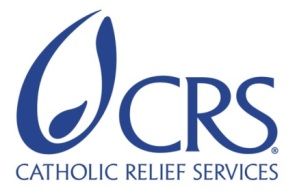 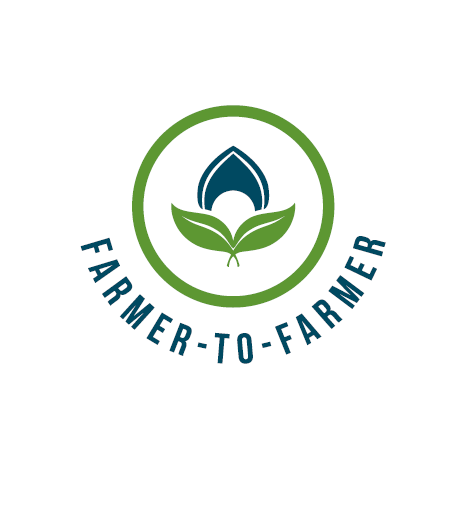 Farmer to Farmer East AfricaVolunteer Assignment Scope of WorkNOTE: THIS SCOPE OF WORK AWAITING FINAL EDITSBACKGROUNDThe Farmer-to-Farmer (F2F) East Africa program is a program that leverages US volunteer’s expertise to assist smallholder farmers and small scale processors in East Africa to improve their business practices through volunteer assignments conducted with host organizations. Through F2F intervention, CRS will improve the livelihoods and nutritional status of significant numbers of low income households by: i) broadening their participation in established commodity value chains as producers and service providers; ii) strengthening community resilience to shocks such as  droughts, that adversely affect livelihoods; and iii) preserving/enhancing natural resources upon which most rural communities depend. CRS will also increase the American public’s understanding of international development programs and foster increased cross-cultural understanding between host countries and US volunteers. The grains sector is an important integral component of agriculture and food security in Ethiopia. Although Ethiopia is one of the largest grain producers in Africa, there are still large pockets of food insecurity mainly caused by high population pressure, low agricultural productivity, poor post-harvest loses (both in-storage and before storage), etc. Among others, low use of modern technologies in-storage and poor understanding in grain/seed physiology and food safety are critical gaps in grain warehouse management in Ethiopia. When it comes to the smallholders’ farmers and their primary cooperatives and unions, such missing gaps are aggravated by lack of skilled personnel on such fields of specialties and less attention than would be given.Farmers’ cooperatives in Ethiopia are pivot institutions of the Ethiopian agriculture sector that play key role in the country’s food security.  Gion Farmers’ cooperative union is one of unions operating in Amhara region. The union has been established in 2009 with the aim of supporting the marketing activities of 71 primary cooperatives in surrounding seven districts. The union is currently providing diversified services such as grain marketing, supply of fertilizers, seed multiplication, provision of consumption goods and transport services. Currently the union has 76 member primary multipurpose cooperatives with more than 139,000 individual members. The major products of the union are Wheat, Teff, Haricot bean, Sesame and Chickpea. Of these the union is selling the haricot bean and Sesame for Ethiopian Commodity Exchange (ECX) which is going to be exported and the rest grains are for local market like consumer unions in Addis Ababa and universities. ISSUE DESCRIPTIONThe union uses relatively standard warehouses to store the collected grains and pulses from member primary cooperatives. It owns three warehouses with a total capacity of storing 48,000 quintal (4800 MT) and located in three different sites. The first warehouse which is found in Dejen town has a capacity of 18,000 quintal of grains and the second is located 31 km away from Dejen town with a capacity of 18,000 quintal and the last one is 61 km far from Dejen with a capacity of 12,000 quintal. In addition to these ones the union is renting two additional storages in Dejen town since the amount of grain the union collecting from primary cooperative is increasing from time to time and mostly goes beyond their own warehouse capacity. On average grains stayed for more than five months in the warehouse of the union before sell.Despite the large amount of grain stored in the different warehouse, the union lacks educated personnel in warehouse management. So that the grain mostly attacked by weevils, birds, rats and other pests.  The existing way of storing grains has also create a challenge to regularly walk around and check if some pests are there or to do inventory counts while the grain is inside the warehouse. In addition there is limitation in warehouse management and record keeping. The union also facing wastage while loading and unloading grain on/from trucks. In general, there is lack of appropriate and modern ways of storing grains in warehouses and storages mismanagement (inside structures, setup in bulking & bagging, ground lifting, ventilation, distance from the roof & roofing, spacing between lots etc). Therefore with the aim of reducing/alleviating the aforementioned challenges the union requires a volunteer assistance on warehouse management that would have help in avoiding/minimizing grain losses due to mismanagement including ensuring good store hygiene and how to maintain good grain quality in a warehouse. The volunteer will train and technically assist the union and its member primary cooperatives at the warehouse located in Dejen town and other sites. The potential trainees will be members of the board of directors (BOD), warehouse managers/ employees, sales persons, purchasers, selected committee members from primary cooperatives and other experts. OBJECTIVES OF THE ASSIGNMENTThe specific objectives of this particular assignment are train and technically demonstrate on:How to check the quality of grain entering the store (at least the minimum acceptable grade) and inspectionAppropriate and modern ways of grains storage in warehouses like how to use stock cards, statistics related to the warehouse operations, safety inspections etc.Storage management (inside structures, setup in bulking & bagging, ground lifting, ventilation, distance from the roof & roofing, etc);Prevention and control of storage pests;Other interrelated warehouse technologies. Thereby, the Warehouse operations Managers and staffs able to plan, organize, direct, manage, evaluate and handle the operations and budget of warehouse facilities, including the identification of opportunities for warehousing operation improvementsHost contribution – The Union will select and avail the target beneficiaries for the training and technical assistances. The host will also look for a person who can facilitate the day to day assignment works with the volunteer and also assist in translating all the training sessions. The host will also provide the volunteer with office space as required. In consultation with CRS, it will also facilitate hotel lodging and meals service as required. For field travel within the assignment area, the host will coordinate to provide the volunteer with transport/vehicle. If host’s vehicle is used, based on the request from the union CRS can reimburse fuel cost (against receipts) and if the host has incapability to provide own vehicle, rental car or secure transport will be coordinated/provided by the host, and costs will be reimbursed by CRS if requested by the host as per the CRS’s financial guide/regulation.ANTICIPATED RESULTS FROM THE ASSIGNMENTIt is anticipated that the volunteer transferred up-to-dated technologies and overseas’ experience to the target beneficiaries. The anticipated deliverables by the volunteer include:Initial presentation (outlines/list of activities, plan, approach, etc),Training and direct assistance conducted,Simple manual/guidelines on warehouse management techniques prepared and submittedField report with recommendation and simple guidelines submitted, Presentation to CRS staff and USAID,Outreach events conducted in the US.SCHEDULE OF VOLUNTEER ACTIVITIES IN ETHIOPIADESIRABLE VOLUNTEERS SKILLSSpecialist on grain warehouse management with proven qualification in overall warehouse issues (in-side structural engineering, grain moisture content, pest control, bagging, etc), grain/seed physiology, food safety, market/export standardization, etc;  Demonstrated experience in the said grain warehouse issues including aspects of structure (engineering) and skills on grain physiology and food safety;Good understanding and working experience on international standards for food safety including relevant international regulations;Good understanding and working experience on export standards of different grain importing countries for grains and other agricultural products; Experience of working with farmers organizations/ cooperatives,Ability and preparedness to use relevant teaching aids and audiovisuals,  Easily adapting ability to local situations of the various developing world,Good communicator and interpersonal skills.ACCOMMODATION AND OTHER IN-COUNTRY LOGISTICSBefore travelling to the host at the assignment place (Dejen), the volunteer will stay in Addis Ababa at one of the CRS’s client hotels Churchill (churchillhotel@ethionet.et / info@churchillhoteladdis; phone # 0111111212) or another client hotel that will be communicated prior to volunteer. In Addis Ababa, the hotel usually has rooms that include services such as airport pickup and drop-off, breakfast, wireless internet, etc. The hotel or CRS will arrange a vehicle for short travel from the hotel to CRS and vice versa while in Addis Ababa.All required materials will be prepared ahead of time and will be provided to the volunteer. CRS Ethiopia will provide the volunteer with a laptop computer, local internet dongle (modem/EVDO) and mobile phone with charged local SIM-card. Any other required logistics and facilities can also be requested by the volunteer during her/his stay in Addis Ababa.CRS will arrange transport service and accompany the volunteer to the place of assignment.During her/his assignment period, the volunteer will be booked and stay in a hotel found in the locality of the host. CRS Ethiopia will cover the lodging bills against receipts.CRS HQ will provide the volunteer with a per-diem advance to cater meals. CRS Ethiopia will also reimburse the volunteer with laundry costs against receipts. Before departing from Ethiopia, the volunteer will also liquidate if s/he received any advances in Ethiopia. For more information, please refer to country information that will be provided.RECOMMENDED ASSIGNMENT PREPARATIONSAlthough CRS F2F has developed such hinting SOW, the volunteer can fine-tune through her/his professional qualifications to successfully carry out this leadership skills transfer.  Prior to travel, the volunteer is advised to prepare necessary training and demonstration aids and written handouts. Softcopies of the handouts and any other paper materials can be printed for immediate use at the CRS office in Addis Ababa on request by the volunteer; If the volunteer requires use of simple training aids like flip charts, markers or tapes/he should make the request and collect from the CRS office in Addis Ababa prior to travel to the assignment place. Translation of handouts to local languages can be done at CRS or in the locality of the assignment, if required. Depending on the meeting places and availability of electric power and LCD projector, the volunteer may use a laptop and projector for power point presentations. KEY CONTACTSSummary InformationSummary InformationAssignment codeET 88CountryEthiopiaCountry ProjectGrain Crops Production and Sector SupportHost OrganizationGion Farmers’ Cooperative Union  Assignment TitleIntroducing modern ways of grain warehouse management Assignment preferred datesJune-SeptAssignment objective Train and technically demonstrate on:Appropriate and modern ways of grains arrangement/storage in warehouses and storages to avoid/minimize lossesStorage management (inside structures, setup in bulking & bagging, ground lifting, ventilation, distance from the roof & roofing, space between lots, storage pest control, etc) Overall warehouse management and record keepingDesired volunteer skill/expertiseSpecialist on grain warehouse management with proven qualification in overall warehouse issues (grain moisture content, pest control, bagging, etc), grain/seed physiology, food safety, export standardization, etc. Business administration with the necessary skill set, knowledge, work-related experience, and/or trainingDayActivityDay 1 Arrival to Ethiopia. The volunteer will be met at Bole Airport by CRS’s client hotel Churchill (churchillhotel@ethionet.et / info@churchillhoteladdis; phone # 0111111212) or another client hotel with a placard bearing “CRS logo and volunteer name”.  Day 2Briefing meeting at CRS office with CRS F2F staff and become fully briefed on logistics and itinerary of trip. Discuss anticipated outcomes and work plan,  Day  3Travel to Dejen 230 km (130km) to the NorthIntroduction with manager and board members of the unionFirst hand briefing on the main objectives and modality of the assignment and adjust the agenda for the coming days. Day 4Visits to the stores in Dejen and Bichena Days 5-7Conduct the assignment according to an agreed schedules, modality, and venues Day 8Rest dayDays 9-14Continue conducting the assignment ……Days 15Rest dayDay 16Wrap up sessions that emphasize key accomplishments and recommendations from the assignmentGroup presentation to the host in the presence of CRS F2F staffTravel back to Addis AbabaDay 17Debriefing at CRS office with USAID Mission and CRS staffs.Submit all reports, return logistic items and complete all required activitiesDay 18Depart for USA (evening hours)TBDConduct outreach activity when back in the USCRS BaltimoreCRS East Africa Regional OfficeMaria FigueroaVolunteer CoordinatorEA Farmer to Farmer Program228 W. Lexington StreetBaltimore, MD 21201410-951-7366Email: maria.figueroa@crs.org Nyambura TheuriDeputy Project DirectorEA Farmer to Farmer ProgramP.O. Box 49675 – 00100Nairobi, KenyaSt. Augustine Court Karuna Close RoadEmail: nyambura.theuri@crs.orgCRS Ethiopia:CRS Ethiopia: Art Kirby, Head of ProgramsCRS Ethiopia OfficeP. O. Box 6592, Addis Ababa, Ethiopia; Phone: +251-112-788800Email: art.kirby@crs.orgBiruk Tesfaye, F2F program managerCRS Ethiopia Office, P. O. Box 6592, Addis Ababa, EthiopiaPhones: +251-112 788800, +251-911-101381;Email: biruk.tesfaye@crs.orgHost OrganizationHost OrganizationBiazen Mekonnen – ManagerGion farmers’ cooperative unionDejen, Amhara region- Ethiopia Phone:- +251-913-304256Taye – Head of HR and Material management Gion farmers’ cooperative union Dejen, Amhara region- Ethiopia Phone:- +251-920758101